Accuracy of kinetic perimetry assessment with the Humphrey 850; an exploratory comparative study.Fiona J Rowe, PhD1, Lauren R Hepworth, PhD1, Kerry L Hanna, BSc(Hons)1, Meera Mistry, MBChB, MRes1, Carmel P Noonan, FRCSI, FRCOphth2.1 Department of Health Services Research, University of Liverpool, Liverpool L69 3GB2 Department of Ophthalmology, Aintree University Hospital NHS Foundation Trust, Liverpool L7 9ALAddress for correspondence:Prof Fiona RoweDepartment of Health Services Research, Waterhouse Building Block B,University of Liverpool, 1-3 Brownlow Street,Liverpool L69 3GLT: 0151 7944956E: rowef@liverpool.ac.ukCategory: Original articleWord count: 2693Number of tables: 1Number of figures: 5Conflict of interest: The authors do not have any commercial or proprietary interest in the Octopus 900 perimeter and Humphrey field analyzer or Haag Streit International and Carl Zeiss Meditec. Haag Streit provided the loan of the Octopus 900 perimeter for the conduct of this research study. Carl Zeiss Meditec provided the loan of the Humphrey 850 perimeter for the conduct of this research study. Haag Streit and Carl Zeiss Meditec had no role in the design or conduct of this research.Author contribution: FR provided oversight for the study and led the writing of the paper. FR, LH, KH, MM, CN contributed to data collection, reviewing the draft paper and approving the final version.AbstractAim: To compare kinetic perimetry on the Humphrey 850 and Octopus 900 perimeters for assessment of visual fields, uniocular rotations and fields of binocular single vision.Methods: Prospective cross section study comparing Humphrey 850 kinetic perimetry to kinetic perimetry using the Octopus 900. Results were compared for both perimeters for the measurement of visual field boundaries, uniocular rotations and fields of binocular single vision in subjects with normal visual function, with comparisons of mean vector extremity values and duration of testing. A visual field boundary overlay was used to assess detection potential of Humphrey 850 kinetic perimetry using I4e and I2e targets in results of known abnormal visual fields.Results: Fifteen subjects (30 eyes) with normal parameters of visual function underwent dual perimetry assessment. Mean visual field boundaries and ocular rotation extremity values were similar for Humphrey and Octopus kinetic perimetry along horizontal meridians. Measurements for Humphrey perimetry were significantly smaller for superior and inferior visual field and rotations with ceiling effects at approximately 40 and 50 degrees respectively. Use of visual field boundary overlays for 140 patient results showed high detection of the known abnormal visual field results by the Humphrey 850 perimeter (91.4% with I4e target; 95% with I2e target) but with notable exceptions for peripheral superior visual field defects. Conclusions: The Humphrey perimeter’s aspheric bowl introduces a ceiling effect for measurements in the superior and inferior visual field at approximately 40 and 50 degrees respectively. This results in potential diagnostic accuracy issues when measuring uniocular rotations, fields of binocular single and visual field boundaries in conditions that specifically impair superior and/or inferior ocular motility (e.g. thyroid eye disease) or visual fields (e.g. chiasmal compression).Keywords: Humphrey 850, Octopus 900, Kinetic, Perimetry, Visual fields, Uniocular rotations, Field of binocular single visionIntroductionPerimetry is a cornerstone assessment for many ocular and neurological conditions. Quantitative kinetic perimetry has been a key assessment since the 1940’s with the introduction of the Goldmann perimeter™ (Haag Streit International, Koeniz, Switzerland). Static perimetry was introduced in the 1970’s (e.g. Octopus 101™, Humphrey field analyzer™) and quickly became a popular assessment choice with advantages over kinetic perimetry in relation to earlier detection of visual field loss through static thresholding strategies, repeatability of test programmes and reduced inter-examiner bias [1-3]. Kinetic perimetry maintained advantages over static perimetry in the assessment of severe visual field loss, in patients with poor central vision and fixation, in the assessment of children and individuals with reduced cognitive function and in the assessment of ocular rotations and field of binocular single vision [4-10]. Goldmann perimetry was often the kinetic perimeter of choice until its replacement with the Octopus 900™ (Haag Streit International, Koeniz, Switzerland) in 2007. Recently the Humphrey perimeter has been redesigned with release of the Humphrey field analyser 3™ (Carl Zeiss Meditec Inc, California, USA) series in 2016. The 840-860 models feature a kinetic assessment option that has been remodelled to a user-friendly examiner-operated interface. However, the Humphrey bowl size (i.e. aspheric bowl shape) remains similar to previous models. This is in comparison to the full bowl cupola of the Goldmann perimeter, Octopus 900 and other similar perimeters [11]. The aim of this study was to evaluate the diagnostic accuracy of the Humphrey 850 kinetic visual field assessment in comparison to the Octopus 900 to determine the boundary extent of visual fields, uniocular rotations and field of binocular single vision in subjects with normal ocular parameters and visual function.Methods and materialsA prospective cross section study was undertaken with institutional ethical approval and in accordance with the Tenets of the Declaration of Helsinki. The study outline is shown in figure 1 and consisted of two parts: part 1 for normal visual function measurements and part 2 for comparison to abnormal visual field results. SubjectsSubjects were recruited from university and hospital staff. Inclusion criteria were adults aged 18 years or older, sufficient motor ability to sit at the perimeter unaided, able to press the response button, sufficient cognitive ability to understand and follow instructions for performing the test, willingness to undertake testing on both perimeters on the same day, visual acuity of better than 0.3 logMAR in either eye, full ocular motility and absence of manifest strabismus. All subjects underwent perimetry following full explanation of the purpose of the test and procedure and provision of informed consent. The study protocol consisted of perimetry assessment with both Humphrey and Octopus perimetry on the same day. The order of testing and order of programme were randomised as to which of the two assessment types was used first in order to take fatigue effect in to consideration. A short break of 5-10 minutes was allowed between testing on either perimeter. Randomisation was undertaken using a computer generated table. Each test included intra-test reliability checks by the addition of repeated vector checks for 20% of the overall number of vectors tested. The subjects did not undergo a practice of the test prior to the study.Visual field protocolFor the purposes of standardisation and comparison in this study, a kinetic protocol was used. Four stimuli of different size and intensity were used (V4e, III4e, I4e and I2e targets). The peripheral visual field boundary was assessed with the V4e, III4e and I4e targets. The blind spot was assessed using a size I4e target. Central visual field boundary was assessed using a size I2e target. Sixteen vectors were assessed for the peripheral visual field and 12 for the central visual field inclusive of vectors offset from the vertical and horizontal meridia moving centripetally, similar to previously reported testing strategies [7]. Following assessment the response points along each vector were joined to form the isopter for all four targets respectively. Movement of the target was set at 5°/sec for determination of central and peripheral isopter boundaries and at 3°/sec for determination of the blind spot boundary. Reliability was determined by manually checking false positive and false negative responses and repeated vector assessments. Uniocular rotation and field of binocular single vision protocolFor uniocular cardinal axes, the following were used: (right eye) lateral rectus 0°, superior rectus 67°, inferior oblique 141°, medial rectus 180°, superior oblique 216° and inferior rectus 293°. The axes for the left eye mirrored those for the right eye. For the binocular field of single vision, the target was moved from central fixation outwards at 30° degree intervals starting with direct elevation. The head was stabilised with chin and head rests on each perimeter. The foveal light threshold was established as the smallest, dimmest light visible to each subject and this target was then used to measure the rotations. The use of a foveal light threshold had the advantage of aiding discrimination of the end point of movement in that, when the patient could no longer move his eyes to follow the target, the target moved off the fovea and thus disappeared from the patient’s view. When assessing the range of uniocular ductions, the patient followed the target from central fixation outwards along each axis until the target disappeared from view. When assessing fields of binocular single vision, the patient followed the target from central fixation outwards along each axis until the target disappeared from view or was seen as double at which point the subject pressed the perimeter’s response button. The same instructions were provided for both Humphrey and Octopus perimetry. Movement of the target on each perimeter was set at 3°/sec. Comparison of results Data extractionThe extremity value (outer boundary measurement) was extracted for each vector and recorded as degrees from central fixation. For visual field assessment, four extremity values were taken for direct comparison: nasal (0°), superior (90°), temporal (180°) and inferior (270°). For uniocular rotations, six extremity values were taken according to the six primary action directions of the extraocular muscles. For field of binocular single vision, 12 extremity values were taken at 30 degree intervals from 0 to 330°. Duration of test for each test and each eye were captured.Ocular rotationsNormative ranges for rotation values were extracted from the published literature for uniocular rotations [10, 12] and fields of binocular single vision [13] for direct comparison of means and standard deviations.Visual field overlayFollowing extraction of the extremity values for the Humphrey visual field results from part 1 of this study, an overlay was created mapping the maximum peripheral boundaries of the Humphrey visual field. This was overlaid on the visual field results from a databank of recent Octopus 900 kinetic perimetry studies and including chiasmal compression by pituitary adenoma (n=50 patients, 100 eyes), stroke (n=72, 143 eyes) and idiopathic intracranial hypertension (n=18, 36 eyes). Statistical analysisSample size was based on available subjects that could provide informed consent within the timescale for the study. Vector extremity values were assessed for goodness of fit (Kolmogorov-Smirnov test) and for skewness. A direct comparison was made for Octopus and Humphrey perimetry results using the statistical package SPSS version 24 (IBM SPSS Statistics, USA). Comparison of vector extremities along with duration of test were compared between perimeters using unpaired t tests. Descriptive statistics are provided for overlay comparisons where the Octopus kinetic results were the constant factor (known visual field loss). Percentage and number of visual fields captured or not captured are reported. ResultsPart 1 – Normal visual function measurementsFifteen subjects (30 eyes) were recruited to this study. Mean age was 38.73 years (SD 9.62) with four males and eleven females. Vector extremity data were not skewed for right versus left eyes (Kolmogorov-Smirnov test) so the data were pooled for analysis for all 30 eyes. Although intra-test reliability (repeated vectors) measures were built into the testing protocol, values are not reported for these. The Octopus 900 results showed the vector retest positions which could be measured. The Humphrey 850 showed only the second tested position. However, each test was visually monitored by the examiner and it was noted for each test that retest vectors were closely matched to the first response indicating high intra-test reliability across all tests. Comparison of visual field boundariesThe mean extremity boundary values for the visual fields are outlined in figure 2a-d. A progressive reduction in values was seen for nasal and temporal values from the V4e to the I2e targets (figure 2e-f). Significant differences were seen for superior and inferior values for peripheral V4e, III4e and I4e targets reflecting a ceiling effect for superior and inferior boundaries at approximately 40 and 50 degrees respectively (p=0.0001). Mean differences ranging from -14.23 to -7.1 degrees superiorly and -12.6 to -0.5 inferiorly, showed significantly higher Octopus kinetic boundaries than Humphrey in these areas. Conversely, Humphrey visual field boundaries were significantly higher than Octopus for central visual field measured with I2e targets. Duration of visual field testing was significantly longer for Octopus perimetry (mean difference of 2.45 minutes) reflecting the extra time taken to measure the larger visual field obtained with the Octopus 900. Comparison of field of binocular single visionMean extremity values for fields of binocular single vision are shown in figure 3a. Significant differences were found for all three superior extremities (60, 90 and 120 degree vectors) ranging from -4.47 to -5.87, and for two inferior extremities (240 and 300 degree vectors) ranging from -4.87 to -6.13; Octopus 900 measured larger extremities in these vector positions (figure 3b-c). In addition, for the three superior extremities on Humphrey perimetry, no responses were recorded for 6 (40%) subjects at 60°, for 8 (53.3%) subjects at 90° and for 5 (33.3%) subjects at 120°. At inferior extremities, no responses were recorded for 6 (40%) subjects at 270° and for 1 (6.6%) subject at 300°. There was no significant differences between perimeters for nasal and temporal vectors. Duration of test was not significantly different between perimeters. Comparison of uniocular rotationsThe mean extremity values for uniocular rotations are outlined in figure 4a. No significant differences were found for these mean values between perimeters. However, ceiling effects were found for 8 subjects (figure 4b-c). For superior rectus values, no responses were recorded on Humphrey perimetry for 12 eyes (40%), for inferior rectus 14 eyes (46.6%) and for inferior oblique 2 eyes (6.6%). Octopus measurements were higher for each of these subjects for these respective vectors. Duration of test was not significantly different between perimeters.Part 2 – Abnormal visual field resultsA Humphrey 850 kinetic visual field overlay was placed over the Octopus kinetic visual field results from 140 patients (279 eyes) with known abnormal visual fields due to diagnoses of chiasmal compression (100 eyes), stroke (143 eyes) or idiopathic intracranial hypertension (36 eyes). Comparisons were made for I4e and I2e targets. Overall, visual field loss present on the Octopus 900 result was detected within the Humphrey kinetic overlay in 255 eyes (91.4%) when using the I4e target. Visual field loss was detected in 265 eyes (95%) when using the I2e target. All stroke-induced homonymous hemianopia defects and all idiopathic intracranial hypertension visual field defects were detected using the overlay. Missed visual field defects (24 (8.6%) missed with I4e target and 14 (5%) missed with I2e target) all included superior peripheral defects in cases of chiasmal compression and stroke (figure 5). Part 3 – Ocular rotation comparisonsFor fields of binocular single vision, in comparison to published normative ranges, range of movement was considerably reduced for Humphrey 850 rotations in elevated positions from 30 through to 150 degrees (Table 1) with differences of up to 14 degrees in direct elevation positions. For uniocular rotations, differences to published normative ranges were less for the Humphrey 850 values. The greatest difference was for the inferior rectus vector with a difference of about 12 degrees (Table 1). DiscussionAcross all assessments of visual fields, uniocular rotations and fields of binocular single vision, the Humphrey 850 showed ceiling effects for measurements in the superior and inferior visual fields, at approximately 40 degrees superiorly and 50 degrees inferiorly. This corresponds to the dimensions of the aspheric bowl such that stimuli do not extend beyond these limits. For visual field assessment, the average superior boundary with an III4e target was 51.77° for Octopus 900 and 39.20° for Humphrey 850 with a mean difference of -12.57°. The average inferior boundary was 62.6° for Octopus 900 and 52.97° for Humphrey 850 with a mean difference of -9.63°. Similar significant differences were also found with V4e and I4e targets. Ceiling effects were not found for I2e targets when, conversely, a larger central visual field was measured by the Humphrey 850. For this latter discrepancy in values, differences must be considered in relation to background illumination, size of stimulus and stimulus intensity. Slight variances across perimeters will show greatest effects with the dimmest stimuli as contrast variances are smallest. We postulate that such variance explains the I2e stimuli differences. Variances of +25/-20% are allowable within normal ranges for perimeters for background light intensity, +20/-15% for stimulus size and +25/-2-% for contrast, according to EU guidelines [14]. Kinetic visual field assessment is typically indicated for neuro-ophthalmic conditions, for blepharoptosis assessment, in people with poor central fixation or visual acuity, in those with poor cognition, those who are unwell, for children and those who otherwise struggle with static threshold perimetry [4-10, 15, 16]. Previous comparisons of full bowl kinetic perimeters have shown reproducible findings [17-19]. Many conditions causing both central and peripheral visual field loss are likely to impact the visual field falling within the mapped boundaries of the Humphrey 850, even when accounting for the superior and inferior ceiling effects. Our analysis of common neuro-ophthalmic conditions using a Humphrey 850 boundary overlay show this to be the case with diagnostic accuracy achieved for stroke-induced homonymous hemianopia and for idiopathic intracranial hypertension with constricted visual fields and enlarged blind spots. The consistent exception, however, was for peripheral superior visual field defects (e.g. chiasmal compressions by pituitary tumours). Our results showed that the Humphrey 850 missed 8.6% of such defects when using the I4e target (the smallest target used for delineating the peripheral kinetic visual field boundary), outside the ceiling of 40 degrees superiorly. This finding is similar to our previous comparison of Octopus kinetic perimetry and Humphrey full field 120 static testing in which superior peripheral visual field defects were not detected [20]. Again, this was due to the constraints of the aspheric bowl limiting superior visual field static testing. To avoid the limits imposed by aspheric perimetry bowl designs, we recommend full bowl kinetic perimetry to facilitate exploration of superior and inferior visual field extremities. In the example of chiasmal pathology, this is likely to enhance diagnostic accuracy. Previous studies of uniocular rotations and fields of binocular single vision report the benefit of plotting extraocular muscle restrictions and extent of maintenance of single vision as part of diagnostic accuracy and subsequently in the monitoring of improvement, deterioration or stability of the condition [12, 21, 22]. Measurements of the field of binocular single vision showed significant differences in mean rotations in the superior and inferior gaze positions. Furthermore, a number of vectors had a ‘null’ response. Null response indicated that the subject could still see and follow the target when it disappeared because it had reached the limit of the Humphrey bowl constraints. Comparisons of Humphrey 850 results to normative values published in the literature [10, 12, 13] reinforced the differences found for superior and inferior gaze positions. This indicates a potential limitation of the Humphrey 850 in fully evaluating the degree of rotation in these particular positions of gaze. Although the horizontal measurements were not affected when using the Humphrey 850, we suggest the ceiling effects found for superior and inferior rotations are likely to hamper reliable and accurate measurements relating to conditions affecting the superior and/or inferior rectus and oblique extraocular muscles [23-25] as, for these related rotation measures, the stimulus disappears whilst the patient may still be able to see and track the stimulus further than the perimeter allows. LimitationsOur study had a small sample size of fifteen subjects. However, assessments followed a robust standardised and repeatable testing protocol in which reliable visual field and ocular rotation measurements were obtained. A further limitation was our use of a Humphrey 850 boundary overlay and comparisons to published normative ranges. We chose this option to minimise assessment burden to patients for this initial exploration of the Humphrey 850 kinetic capabilities. We compensated by using the overall on 140 patient results (279 eyes) across a variety of common neuro-ophthalmic conditions. However, we acknowledge further study of clinical populations with comparison of Humphrey 850 versus full bowl kinetic perimetry (e.g. Octopus 900) is warranted to confirm our findings in relation to restrictive effects of superior and inferior celling effects due to an aspheric bowl. ConclusionsThe Humphrey 850 kinetic programme is a much improved user-friendly operating interface than previous Humphrey perimeters, which enables assessment of visual fields, uniocular rotations and field of binocular single vision. Its disadvantage over traditional kinetic perimetry is the ceiling effects in the superior (approximate 40 degree cap) and inferior (approximate 50 degree cap) visual field, caused by restrictions of its aspheric bowl. This may impair its diagnostic accuracy for fields of binocular single vision and uniocular rotations where ocular motility conditions require accurate measurements in superior and/or inferior gaze positions. Whilst diagnostic accuracy for visual field assessment is high for many neuro-ophthalmic conditions in which the visual field loss extends to the central visual field and/or along horizontal meridians, there are potential diagnostic accuracy issues for conditions that specifically impact the peripheral superior and/or inferior visual field first with the most common example being chiasmal compression. Further study is warranted with such specific patient populations.References1.	Johnson CA, Nelson-Quigg JM: A prospective 3-year study of response properties of normal subjects and patients during automated perimetry. Ophthalmology 1993, 100(2):269-274.2.	Heijl A, Patella VM: The field analyzer primer. Essenital perimetry, 3rd ed. edn. California, USA: Carl Zeiss Meditec; 2002.3.	Wild JM, Pacey IE, Hancock S, Cunliffe IA: Between-algorithm, between-individual differences in normal perimetric sensitivity: Full threshold, FASTPAC and SITA. Swedish Interactive Threshold Algorithm. Investigative Ophthalmology & Visual Science 1999, 40(6):1152-1161.4.	Cummings MF, van Hof-van Duin J, Mayer DL, Hansen RM, Fulton AB: Visual fields of young children. Behavioural Brain Research 1988, 29(1-2):7-16.5.	Lepore FE: The preserved temporal crescent: The clinical implications of an “endangered” finding. Neurology 2001, 57(10):1918-1921.6.	Blamires TL, Reeves BC: Vision defects in patients with peri-chiasmal lesions. Optometry and Vision Science 1996, 73(9):572-578.7.	Rowe FJ, Sarkies NJ: Assessment of visual function in idiopathic intracranial hypertension: a prospective study. Eye 1998, 12:111-118.8.	Agrawal S, Mayer DL, Hansen RM, Fulton AB: Visual fields in young children treated with Vigabatrin. Optometry and Vision Science 2009, 86(6):767-773.9.	Donahue SP: Perimetry techniques in neuro-ophthalmology. Current Opinion in Ophthalmology 1999, 10(6):420-428.10.	Rowe FJ, Hanif S: Uniocular and binocular fields of rotation measures: Octopus versus Goldmann. Graefes Archive for Clinical & Experimental Ophthalmology 2011, 249(6):909-919.11.	Hashimoto S, Matsumoto C, Eura M, Okuyama S, Shimomura Y: Evaluation of kinetic programs in various automated perimeters. Japanese Journal of Ophthalmology 2017, 61(4):299-306.12.	Haggerty H, Richardson S, Mitchell KW, Dickinson AJ: A modified method for measuring uniocular fields of fixation. Archives of Ophthalmology 2005, 123(3):356-362.13.	Yagasaki T, Oya Y, Maeda M, Tsukui M: Modified method for assessment of the binocular fusional field in patients with suppression. Japanese Journal of Ophthalmology 2009, 53(2):138-144.14.	ISO: International Standard: Ophthalmic instruments - perimeters. In. Geneva, Switzerland: ISO; 1999.15.	Dersu I, Wiggins MN, Luther A, Harper R, Chacko J: Understanding visual fields, Part I; Goldmann perimetry. Journal of Ophthalmic Medical Technology 2006, 2(2):1-10.16.	Patel D, Cumberland P, Russell-Eggitt I, Walters B, Rahi J, OPTIC study group: How should we assess reliability of visual field assessment in children? Investigative Ophthalmology & Visual Science 2013, 54(15):5675.17.	Ramirez AM, Chaya CJ, Gordon LK, Giaconi JA: A comparison of semiautomated versus manual Goldmann kinetic perimetry in patients with visually significant glaucoma. Journal of Glaucoma 2008, 17(2):111-117.18.	Pineles SL, Volpe NJ, Miller-Ellis E, Galetta SL, Sankar PS, Shindler KS, Maguire MG: Automated combined kinetic and static perimetry: an alternative to standard perimetry in patients with neuro-ophthalmic disease and glaucoma. Archives of Ophthalmology 2006, 124:363-369.19.	Rowe FJ, Rowlands A: Comparison of diagnostic accuracy between Octopus 900 and Goldmann kinetic visual fields. BioMed Research International 2014, 214829.20.	Rowe FJ, Noonan CP, Manuel M: Comparison of Octopus semi-automated kinetic perimetry and Humphrey peripheral static perimetry in neuro-ophthalmic cases. ISRN Ophthalmology 2013, 753202.21.	Rowe FJ, Chenye CP, Garcia-Fiñana M, Noonan C, Howard C, Smith J, Adeoye J: Detection of visual field loss in pituatary disease: peripheral kinetic versus central static. Neuro-Ophthalmology 2015, 39(3):116-124.22.	Hanif S, Rowe FJ, O'Connor A: The comparative analysis of assessment methods for uniocular fields lof fixation. British and Irish Orthoptic Journal 2009, 6:47-51.23.	Roper-Hall G: Duction measurements in limited rotations. British and Irish Orthoptic Journal 1975, 32:72-76.24.	Esser J, Melzer I: Comparison of monocular excursion measurements in normals and in patients with motility disorders. In: International Strabismological Association: 1986; Rome, Italy; 1986: 285-292.25.	Steel DHW, Hoh HB, Potts MJ, Harrad RA: Uniocular fields of fixation in thyroid eye disease. Eye 1995, 9:348-351.Table 1		Ocular rotationsA	Comparison of fields of binocular single vision on every 30° meridian B	Comparison of extraocular muscle rotation measurementsFigure 1	Study flow chartFigure 2	Visual field boundaries°	degrees;		H850	Humphrey 850 perimeter;		O900  Octopus 900 perimeter;Means, SD standard deviations, p values of paired samples t test, Difference in means2e)										2f)Figure 3a	Binocular single vision field boundaries°	degrees;	H850	Humphrey 850 perimeter;		O900	Octopus 900 perimeter; 	Sup	Superior;	Inf	InferiorMeans, SD standard deviation, p values of paired samples t test Difference in means3b)										3c)Figure 4a	Uniocular rotation boundaries°	degrees;		H850	Humphrey 850 perimeter;		O900	Octopus 900 perimeter;Means, SD standard deviation, p values of paired samples t test, Difference in means4b)										4c)Figure 5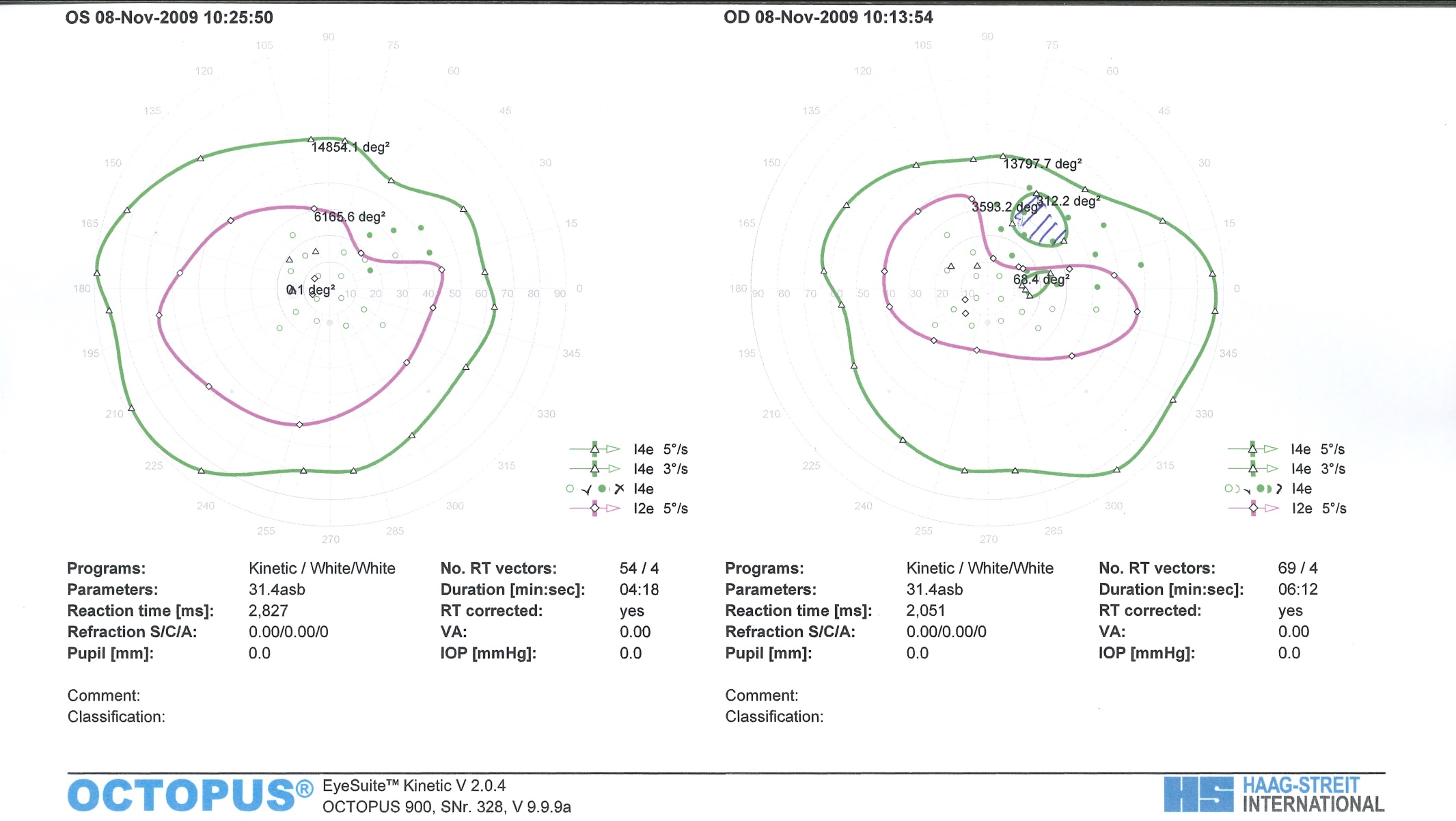 MeridianMeridian0°30°60°90°120°150°180°210°240°270°300°330°Yagasaki et al12MeanSD48.15.252.24.853.14.955.94.553.14.051.36.847.56.049.36.649.15.749.45.348.66.348.35.9Current studyMeanSD46.8711.2746.6712.2838.338.0134.209.8138.408.0245.538.4444.809.5141.338.3245.477.99	53.138.5144.937.4543.738.22Superior obliqueSuperior obliqueInferior rectusInferior rectusInferior obliqueInferior obliqueSuperior rectusSuperior rectusLateral rectusLateral rectusMedial rectusMedial rectusMeanMeanMeanMeanMeanMeanHaggerty et al1348.541.8-55.2 CI61.954.4-69.4 CI45.739.1-52.3 CI42.736.1-49.3 CI52.144.7-59.5 CI50.645.2-56.1 CIHanif et al1049.456.65 SD61.158.71 SD44.2510.27 SD42.59.64 SD51.77.97 SD49.257.94 SDCurrent study47.878.27 SD49.337.91 SD43.236.87 SD42.837.14 SD47.006.04 SD48.206.25 SDMean values relate to vector rotations in degrees. SD represent standard deviations and CI represent 95% confidence intervals for mean values. Mean values relate to vector rotations in degrees. SD represent standard deviations and CI represent 95% confidence intervals for mean values. Mean values relate to vector rotations in degrees. SD represent standard deviations and CI represent 95% confidence intervals for mean values. Mean values relate to vector rotations in degrees. SD represent standard deviations and CI represent 95% confidence intervals for mean values. Mean values relate to vector rotations in degrees. SD represent standard deviations and CI represent 95% confidence intervals for mean values. Mean values relate to vector rotations in degrees. SD represent standard deviations and CI represent 95% confidence intervals for mean values. Mean values relate to vector rotations in degrees. SD represent standard deviations and CI represent 95% confidence intervals for mean values. Mean values relate to vector rotations in degrees. SD represent standard deviations and CI represent 95% confidence intervals for mean values. Mean values relate to vector rotations in degrees. SD represent standard deviations and CI represent 95% confidence intervals for mean values. Mean values relate to vector rotations in degrees. SD represent standard deviations and CI represent 95% confidence intervals for mean values. Mean values relate to vector rotations in degrees. SD represent standard deviations and CI represent 95% confidence intervals for mean values. Mean values relate to vector rotations in degrees. SD represent standard deviations and CI represent 95% confidence intervals for mean values. Mean values relate to vector rotations in degrees. SD represent standard deviations and CI represent 95% confidence intervals for mean values. Subject recruitmentN=15 (30 eyes)Normal visual functionOctopus 900Kinetic perimetryVisual fields(V4e, III4e, I4e, I2e targets)Uniocular rotations(I1e targets)Field of BSV(I1e targets)(Randomised assessments)Humphrey 850Kinetic perimetryVisual fields(V4e, III4e, I4e, I2e targets)Uniocular rotations(I1e targets)Field of BSV(I1e targets)(Randomised assessments)Overlay created(Mean visual field boundary based on normal visual function subjects)Overlay comparison to abnormal visual field resultsPituitary adenoma (n=100 eyes)Stroke (n=143 eyes)IIH (n=36 eyes)a) V4e targeta) V4e targetSuperior extent 90°Superior extent 90°H850O90039.47, 3.8353.70, 2.91Temporal extent 180°Temporal extent 180°P=0.0001P=0.0001Nasal extent 0°Nasal extent 0°H850O900Diff: -14.23, 4.58Diff: -14.23, 4.58H850O90087.13, 2.1087.03, 0.8965.77, 13.2461.20, 4.77P=0.805P=0.805Inferior extent 270°Inferior extent 270°P=0.071P=0.071Diff: 0.1, 2.2)Diff: 0.1, 2.2)H850O900Diff: 4.57. 13.34Diff: 4.57. 13.3453.03, 2.0165.63, 2.11P=0.0001P=0.0001Diff: -12.6, 2.47Diff: -12.6, 2.47b) III4e targetb) III4e targetSuperior extent 90°Superior extent 90°H850O90039.20, 4.1051.77, 3.16Temporal extent 180°Temporal extent 180°P=0.0001P=0.0001Nasal extent 0°Nasal extent 0°H850O900Diff: -12.57, 4.57Diff: -12.57, 4.57H850O90080.67, 7.7984.83, 6.8061.10, 10.0160.33, 6.61P=0.024P=0.024Inferior extent 270°Inferior extent 270°P=0.732P=0.732Diff: -4.17, 9.61Diff: -4.17, 9.61H850O900Diff: 0.77, 12.15Diff: 0.77, 12.1552.97, 1.8362.60, 2.90P=0.0001P=0.0001Diff: -9.63, 2.95Diff: -9.63, 2.95c) I4e targetc) I4e targetSuperior extent 90°Superior extent 90°H850O90036.97, 3.4444.07, 3.59Temporal extent 180°Temporal extent 180°P=0.0001P=0.0001Nasal extent 0°Nasal extent 0°H850O900Diff: -7.1, 4.44Diff: -7.1, 4.44H850O90074.77, 3.0274.67, 4.2553.57, 5.8251.97, 4.61P=0.836P=0.836Inferior extent 270°Inferior extent 270°P=0.189P=0.189Diff: 0.1, 2.62)Diff: 0.1, 2.62)H850O900Diff: 1.6, 6.52Diff: 1.6, 6.5250.87, 4.2651.37, 6.47P=0.707P=0.707Diff: -0.5, 7.21Diff: -0.5, 7.21d) I2e targetd) I2e targetSuperior extent 90°Superior extent 90°d) I2e targetd) I2e targetH850O90026.87, 4.9820.10, 4.77Temporal extent 180°Temporal extent 180°P=0.0001P=0.0001Nasal extent 0°Nasal extent 0°H850O900Diff: 6.77, 5.02Diff: 6.77, 5.02H850O90051.50, 6.7641.97, 8.0633.90, 3.8527.50, 4.83P=0.0001P=0.0001Inferior extent 270°Inferior extent 270°P=0.0001P=0.0001Diff: 9.53, 7.08Diff: 9.53, 7.08H850O900Diff: 6.40, 4.72Diff: 6.40, 4.7234.47, 4.5224.43, 4.98P=0.0001P=0.0001Diff: 10.03, 6.07Diff: 10.03, 6.07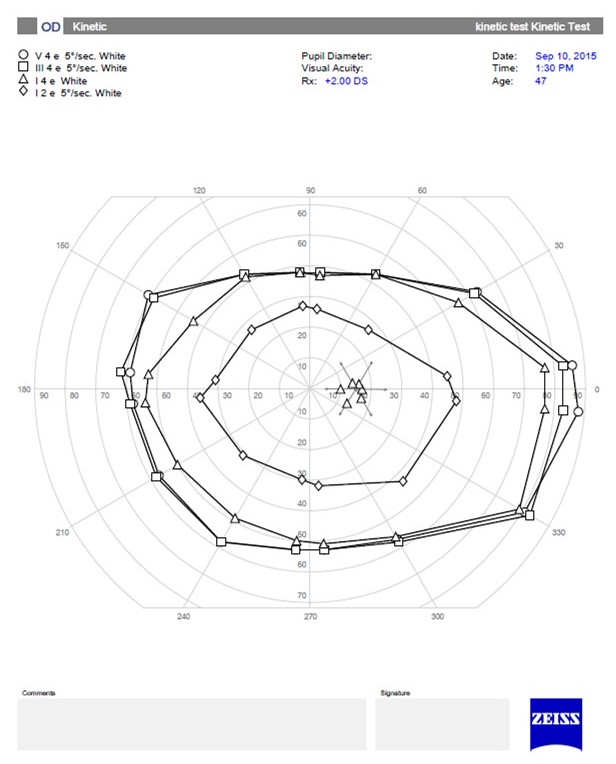 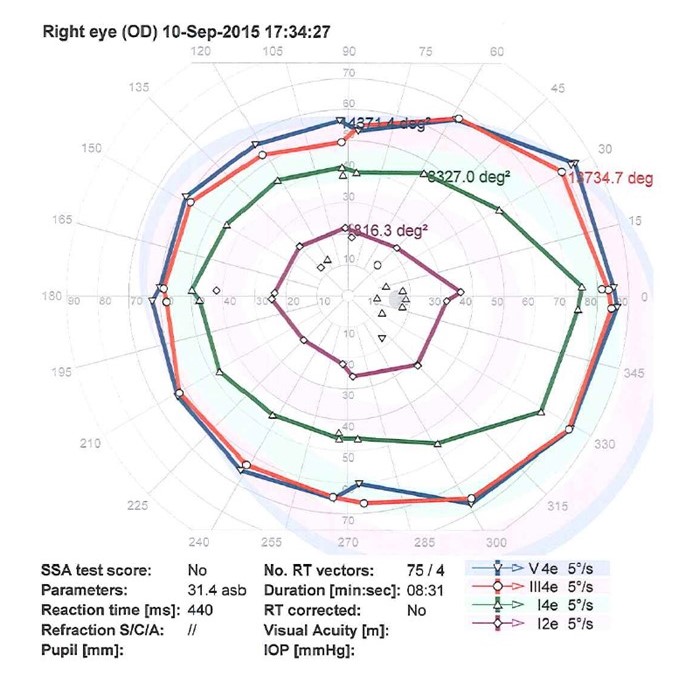 I1e targetSup-left extent 120°Sup-left extent 120°Superior extent 90°Superior extent 90°Sup-right extent 60°Sup-right extent 60°Sup-right extent 60°H850O900H850O900H850O90038.40, 8.0244.27, 8.1234.20, 9.8140.93, 7.0838.33, 8.0142.80, 8.33Sup-left extent 150°Sup-left extent 150°P=0.01P=0.01P=0.005P=0.005P=0.012P=0.012P=0.012Sup-right extent 30°Sup-right extent 30°H850O900Diff: -5.87, 7.63Diff: -5.87, 7.63Diff: -6.73, 7.88Diff: -6.73, 7.88Diff: -4.47, 6.01Diff: -4.47, 6.01Diff: -4.47, 6.01H850O90045.53, 8.4447.87, 7.5846.67, 12.2846.93, 9.85P=0.198P=0.198P=0.874P=0.874Diff: -2.33, 6.68Diff: -2.33, 6.68Diff: -0.27, 6.41Diff: -0.27, 6.41Leftward extent 180°Leftward extent 180°Rightward extent 0°Rightward extent 0°H850O900H850O90044.80, 9.5148.20, 7.2646.87, 11.2746.67, 7.92P=0.106P=0.106P=0.941P=0.941Diff: -3.14, 7.6Diff: -3.14, 7.6Diff: 0.2, 10.28Diff: 0.2, 10.28Inf-left extent 210°Inf-left extent 210°Inf-right extent 330°Inf-right extent 330°H850O900H850O90041.33, 8.3246.40, 9.8943.73, 8.2245.47, 9.91P=0.057P=0.057Inf-left extent 240°Inf-left extent 240°Inferior extent 270°Inferior extent 270°Inf-right extent 300°Inf-right extent 300°P=0.483P=0.483Diff: -5.07, 9.45Diff: -5.07, 9.45H850O900H850O900H850O900Diff: -1.73, 9.31Diff: -1.73, 9.3145.47, 7.9950.33, 9.3353.13, 8.5152.73, 7.3044.93, 7.4551.07, 10.82P=0.5P=0.5P=0.881P=0.881P=0.02P=0.02P=0.02Diff: -4.87, 8.86Diff: -4.87, 8.86Diff: 0.4, 10.18Diff: 0.4, 10.18Diff: -6.13, 9.06Diff: -6.13, 9.06Diff: -6.13, 9.06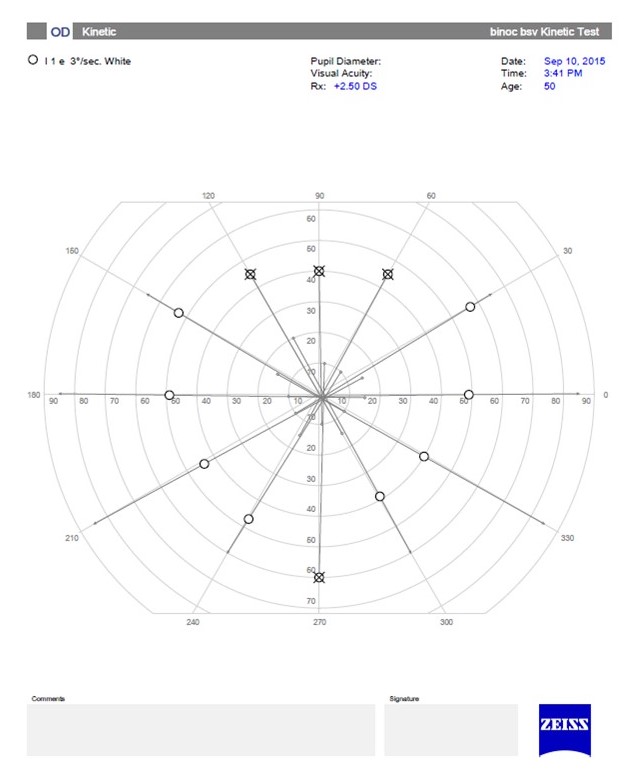 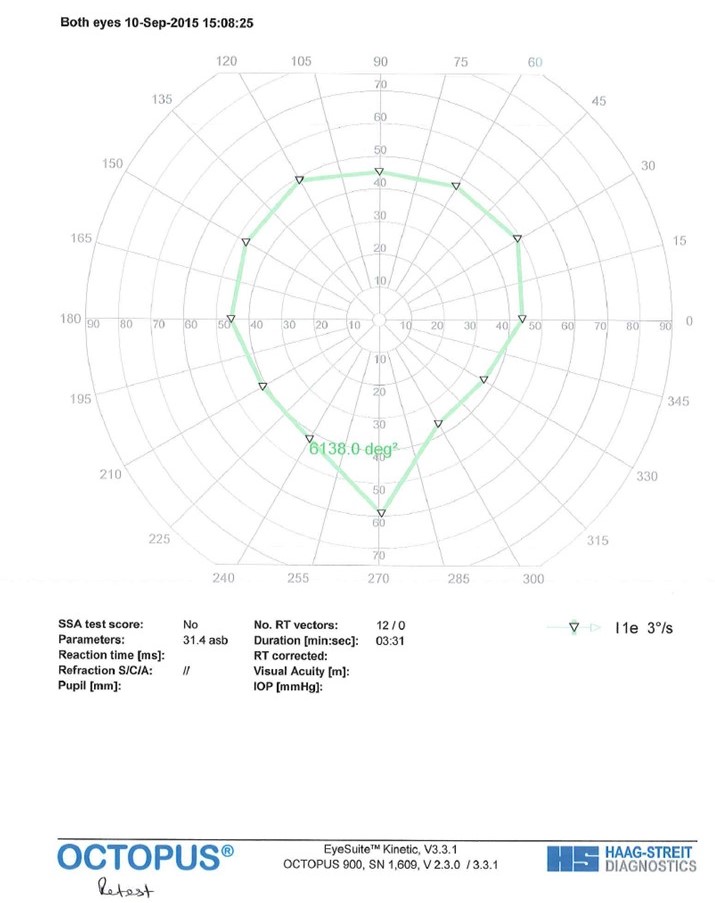 I1e targetI1e targetI1e targetSuperior rectus 141°Superior rectus 141°Superior rectus 141°Inferior oblique 67°Inferior oblique 67°Inferior oblique 67°Inferior oblique 67°I1e targetI1e targetI1e targetH850O900O900H850H850H850O900I1e targetI1e targetI1e target42.83, 7.1441.93, 10.2241.93, 10.2243.23, 6.8743.23, 6.8743.23, 6.8741.87, 9.15Lateral rectus 180°Lateral rectus 180°P=0.539P=0.539P=0.539P=0.345P=0.345P=0.345P=0.345Medial rectus 0°Medial rectus 0°Medial rectus 0°H850O900Diff: 0.90, 7.93Diff: 0.90, 7.93Diff: 0.90, 7.93Diff: 1.37, 7.81Diff: 1.37, 7.81Diff: 1.37, 7.81Diff: 1.37, 7.81H850H850O90047.00, 6.0449.83, 7.8848.20, 6.2546.13, 7.0046.13, 7.00P=0.061P=0.061Inferior rectus 216°Inferior rectus 216°Inferior rectus 216°Superior oblique 293°Superior oblique 293°Superior oblique 293°Superior oblique 293°P=0.099P=0.099P=0.099Diff: -2.83, 7.97Diff: -2.83, 7.97H850H850O900H850H850O900O900Diff: 2.07, 6.64Diff: 2.07, 6.64Diff: 2.07, 6.6449.33, 7.9148.80, 9.7348.80, 9.7347.87, 8.2749.43, 11.1749.43, 11.1749.43, 11.17P=0.748P=0.748P=0.748P=0.293P=0.293P=0.293P=0.293Diff: 0.53, 9.01Diff: 0.53, 9.01Diff: 0.53, 9.01Diff: -1.57, 8.02Diff: -1.57, 8.02Diff: -1.57, 8.02Diff: -1.57, 8.02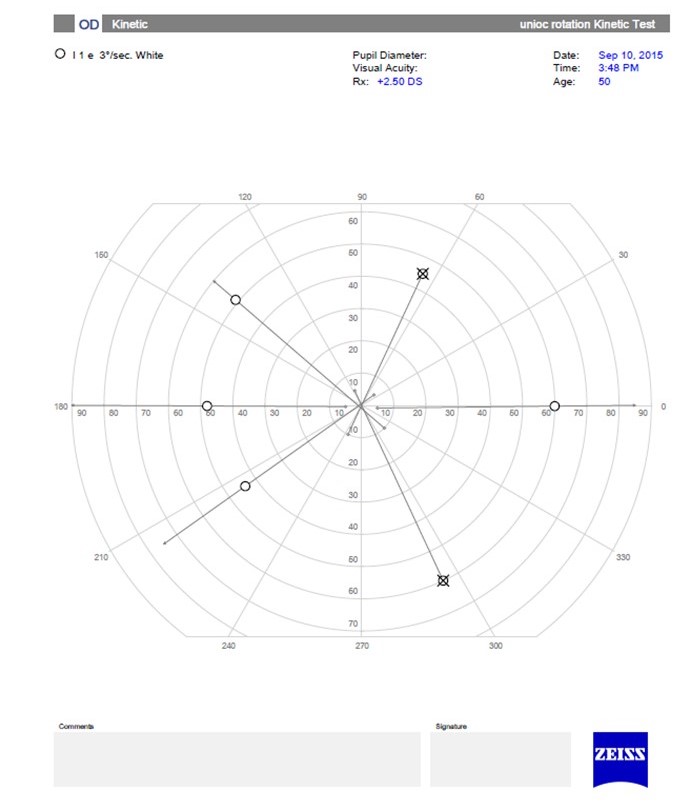 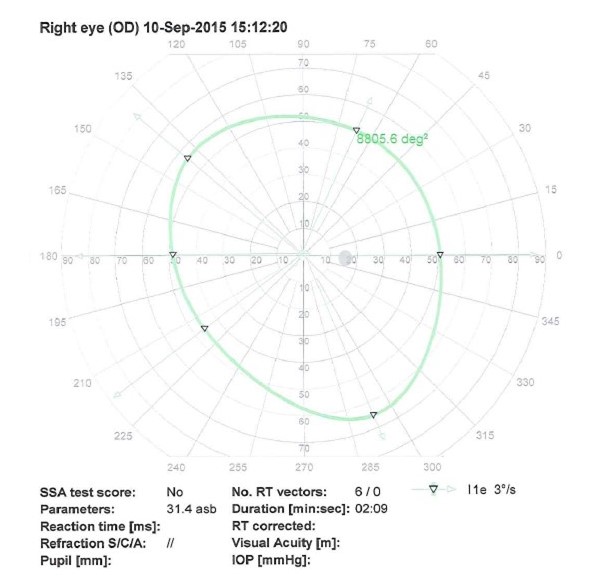 